Publicado en Madrid el 14/09/2022 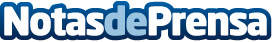 "Conversaciones sobre Franquicia"una visión única y diferenciada sobre el sistema de franquiciaEste último libro protagonizado por el fundador de Tormo Franquicias Consulting versa sobre distintos puntos de vista y aspectos del sistema de franquiciaDatos de contacto:Laura Acosta911592558Nota de prensa publicada en: https://www.notasdeprensa.es/conversaciones-sobre-franquiciauna-vision Categorias: Franquicias Literatura Emprendedores Recursos humanos http://www.notasdeprensa.es